Załącznik do Uchwały Nr XXI/155/2020Rady  Powiatu Mławskiegoz dnia 14 grudnia 2020 r.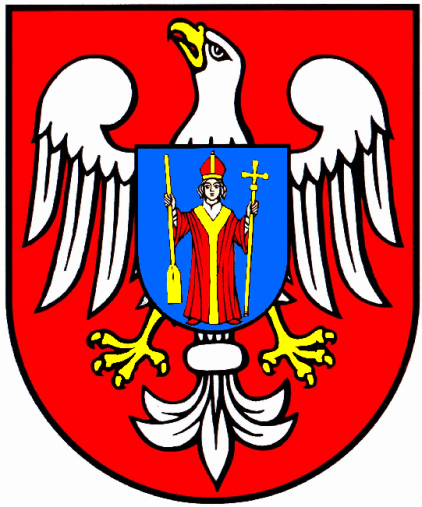 PROGRAM WSPÓŁPRACY POWIATU MŁAWSKIEGO 
Z ORGANIZACJAMI POZARZĄDOWYMI 
ORAZ PODMIOTAMI WYMIENIONYMI W ART. 3 UST. 3 
USTAWY Z DNIA 
24 KWIETNIA 2003 ROKU 
O DZIAŁALNOŚCI POŻYTKU PULICZNEGO 
I O WOLONTARIACIE NA ROK 2021Mława, 2020Spis treściWstęp…………………………………………………………………………………..3Podstawy prawne programu…………………………………………………………....3Postanowienia ogólne………………………………………………………………….3Zasady współpracy……………………………………………………………………..5Zakres podmiotowy……………………………………………………………….........6Formy współpracy……………………………………………………………………...6Priorytetowe zadania publiczne na 2021 rok…………………………………………..8Okres realizacji programu…………………………………………………………….10Sposób realizacji programu……………………………………………………….......10Wysokość środków przeznaczonych na realizację programu…………………….......12Sposób oceny realizacji programu…………………………………………………....12Informacja o sposobie tworzenia programu oraz przebieg konsultacji……………….13Tryb powoływania i zasady działania komisji konkursowych do opiniowania ofert 
w otwartych konkursach ofert………………………………………………………...13Promocja projektów dofinansowanych w ramach otwartych konkursów ofert………15Postanowienia końcowe………………………………………………………………15WSTĘPWspółpraca samorządu terytorialnego z organizacjami pozarządowymi stanowi jeden z nieodłącznych elementów rozwoju demokratycznego społeczeństwa obywatelskiego. 
Do jej podstawowych celów należy poprawa warunków życia mieszkańców, zapewnienie możliwości poszerzenia aktywności społecznej oraz czynnego uczestnictwa w życiu powiatu. Działalność organizacji pozarządowych poparta ścisłą współpracą z organami powiatu umożliwia określenie zbiorowych potrzeb mieszkańców i stwarza warunki do efektywnego realizowania celów związanych z podnoszeniem poziomu życia mieszkańców. Znajomość potrzeb lokalnego środowiska oraz priorytetowe zadania określone w Programie Współpracy Powiatu Mławskiego z organizacjami pozarządowymi i podmiotami wymienionymi w art. 3 ust. 3 ustawy o działalności pożytku publicznego i o wolontariacie pozwalają we właściwy sposób wykorzystać potencjał organizacji.PODSTAWY PRAWNE PROGRAMUNajważniejsze akty prawne:Ustawa z dnia 5 czerwca 1998 r. o samorządzie powiatowym (Dz. U. z 2020 r. poz. 920).Ustawa z dnia 24 kwietnia 2003 r. o działalności pożytku publicznego 
i o wolontariacie (Dz. U. z 2020 r. poz. 1057).Ustawa z dnia 27 sierpnia 2009 r. o finansach publicznych (Dz. U. z 2019 r. poz. 869 ze zm.).POSTANOWIENIA OGÓLNERoczny program współpracy Powiatu Mławskiego z organizacjami pozarządowymi oraz podmiotami wymienionymi w art. 3 ust. 3 ustawy o działalności pożytku publicznego i wolontariacie jest dokumentem programowym określającym cele, formy, zasady, a także zakres współpracy Powiatu Mławskiego z wyżej wymienionymi organizacjami i podmiotami, wyrażającymi wolę współpracy na rzecz powiatu mławskiego i jego mieszkańców. Powiat współpracuje z organizacjami w sferze zadań publicznych wymienionych 
w art. 4 ust. 1 ustawy, o ile zadania te są zadaniami własnymi powiatu.Ilekroć w niniejszym Programie jest mowa o :ustawie – należy przez to rozumieć ustawę z dnia 24 kwietnia 2003 r. 
o działalności pożytku publicznego i o wolontariacie (Dz. U. z 2020 r. poz. 1057),organizacjach pozarządowych – należy przez to rozumieć niebędące jednostkami sektora finansów publicznych, w rozumieniu ustawy o finansach publicznych i niedziałające w celu osiągnięcia zysku, osoby prawne lub jednostki organizacyjne nieposiadające osobowości prawnej, którym odrębna ustawa przyznaje zdolność prawną, w tym fundacje i stowarzyszenia,samorządzie – należy przez to rozumieć Powiat Mławski,programie – należy przez to rozumieć „Program współpracy Powiatu Mławskiego z organizacjami pozarządowymi oraz innymi podmiotami prowadzącymi działalność pożytku publicznego na rok 2021”,dotacji – należy przez to rozumieć dotacje w rozumieniu art. 127 ust. 1 pkt 1 
lit. e oraz art. 221 ustawy z dnia 27 sierpnia 2009 r. o finansach publicznych 
(Dz. U. z 2019 r. poz. 869 ze zm.),konkursie ofert – należy przez to rozumieć otwarty konkurs ofert na realizację zadań publicznych, o których mowa w art. 11 ust. 2 ustawy z dnia 24 kwietnia 2003 r. o działalności pożytku publicznego i o wolontariacie,komisjach konkursowych – należy przez to rozumieć komisje konkursowe 
ds. opiniowania ofert na realizację zadań publicznych powoływane przez Zarząd Powiatu,sferze zadań publicznych – należy przez to rozumieć zadania wymienione 
w art. 4 ust. 1 ustawy o działalności pożytku publicznego i o wolontariacie.ZASADY WSPÓŁPRACYZlecenie realizacji zadań powiatu organizacjom pozarządowym odbywa się po przeprowadzeniu otwartego konkursu ofert, ogłoszonego przez Zarząd Powiatu 
w oparciu o przepisy ustawy i wydane na jej podstawie przepisy wykonawcze.Współpraca Powiatu Mławskiego z organizacjami opierać się będzie na następujących zasadach:- pomocniczości – polegającej na wspieraniu działalności organizacji pozarządowych oraz umożliwianiu im realizacji zadań publicznych; zgodnie z tą zasadą realizacja zakresu zadań publicznych powinna odbywać się poprzez struktury usytuowane blisko obywateli, 
w szczególności przez organizacje, natomiast samorząd będzie zlecał działania oraz przekazywał środki finansowe organizacjom, które są gotowe realizować te zadania na wymaganym poziomie; - partnerstwa – oznacza, że strony ustalają zakres współpracy i jako równouprawnieni partnerzy uczestniczą w definiowaniu i identyfikowaniu problemów społecznych, sposobów ich rozwiązywania, a także wykonaniu zadań publicznych i wypracowaniu najlepszych sposobów ich realizacji;- efektywności – samorząd będzie dokonywał wyboru najbardziej efektywnego sposobu realizacji zadań publicznych spośród proponowanych przez organizacje pozarządowe; samorząd oczekuje od organizacji innowacyjnych i efektywnych ofert realizacji zadań publicznych oraz rzetelnego wywiązania się ze zobowiązań merytorycznych, finansowych 
i sprawozdawczych;- jawności – władze samorządowe udostępniają wszelkie informacje dotyczące zamiarów, celów i wysokości środków przeznaczonych na realizację zadań publicznych, w których wykonanie zamierzają włączyć organizacje; zasada jawności obliguje organizacje pozarządowe do udostępnienia powiatowi danych dotyczących struktury organizacyjnej, sposobu prowadzenia przez nie działalności statutowej i finansowej;- uczciwej konkurencji – w myśl tej zasady samorząd będzie ogłaszał jednolite założenia określające zadanie oraz będzie stosował takie same kryteria oceny zgłoszonych ofert; organizacje pozarządowe ubiegające się o realizację zadań publicznych powinny w sposób rzetelny przedstawić swoje zasoby, metody, kalkulacje i pozostałe warunki realizacji stosowane przy planowanym wykonaniu zadań; - legalności – wszystkie działania organów samorządu oraz organizacji pozarządowych odbywają się w granicach i na podstawie prawa;- suwerenności stron – powiat respektuje niezależność i podmiotowość organizacji pozarządowych, ich związków i reprezentacji, uznając ich prawo do samodzielnego definiowania i rozwiązywania problemów; wykonując zadania na zlecenie samorządu organizacje powinny działać w ramach obowiązujących uregulowań prawnych, przepisów 
i procedur.        ZAKRES PRZEDMIOTOWYWspółpraca Powiatu Mławskiego z organizacjami pozarządowymi obejmuje zadania 
z zakresu zadań publicznych, o których mowa w art. 11 ust. 2 ustawy z dnia 24 kwietnia 2003 r. o działalności pożytku publicznego i o wolontariacie, jeżeli pokrywają się one z zadaniami własnymi Powiatu Mławskiego.FORMY WSPÓŁPRACYOrganizacyjne (pozafinansowe)informowanie o zadaniach publicznych, które będą realizowane w danym roku wraz 
z podaniem wysokości środków przeznaczonych z budżetu powiatu na realizacje tych zadań oraz ogłoszonych konkursach ofert na realizację zadań publicznych i sposobach ich rozstrzygnięć, udostępnianie pomieszczeń w siedzibie Starostwa na spotkania podmiotów prowadzących działalność pożytku publicznego,konsultowanie z organizacjami pożytku publicznego, odpowiednio do zakresu ich działania, projektów aktów normatywnych w dziedzinach dotyczących działalności statutowej tych organizacji,organizacja spotkań, konsultacji oraz szkoleń w celu podniesienia sprawności funkcjonowania organizacji pozarządowych,przekazywanie informacji o zewnętrznych możliwościach finansowania zadań organizacji pozarządowych z funduszy celowych, środków unijnych, o dostępnych szkoleniach, konferencjach za pośrednictwem poczty elektronicznej,współdziałanie w rozpoznawaniu potrzeb społeczności lokalnej, wspólnym planowaniu działań służących ich zaspokojeniu i bieżąca wymiana informacji,doradztwo i udzielanie organizacjom pomocy merytorycznej, np. w sporządzaniu wniosku,tworzenie wspólnych zespołów o charakterze doradczym i inicjatywnym, złożonych 
z przedstawicieli organizacji wymienionych w art. 3 ust. 3 ustawy oraz przedstawicieli właściwych komórek administracji samorządowej,udzielanie rekomendacji organizacjom pozarządowym i podmiotom współpracującym z Powiatem Mławskim ubiegającym się o dofinansowania z innych źródeł, wspieranie działań zmierzających do zwiększenia uczestnictwa osób niepełnosprawnych w życiu społecznym i zawodowym,umożliwienie organizacjom realizacji zadań na terenie obiektów sportowych,sprawowanie patronatu Starosty Mławskiego nad przedsięwzięciami realizowanymi przez organizacje oraz pomoc w ich realizacji.W celu wymiany informacji i konsultacji pomiędzy samorządem a organizacjami pozarządowymi:na stronie samorządu (www.powiatmlawski.pl) znajduje się zakładka „STOWARZYSZENIA”,  w której zamieszczone są następujące informacje:Prawo o stowarzyszeniach;Ewidencja i wykaz stowarzyszeń oraz fundacji;Procedury dotyczące stowarzyszeńutworzono adres e-mail organizacje@powiatmlawski.plw Biuletynie Informacji Publicznej Powiatu Mławskiego zamieszczona została zakładka „KONKURSY NA REALIZACJĘ ZADAŃ PULICZNYCH 
I FORMULARZE”,  w której zawarte są następujące informacje:Uchwały i ogłoszenia;Formularze do konkursów na realizację zadań publicznych; Formularze do ofert składanych z pominięciem otwartego konkursu ofert;Formularze dla ofert składanych dla zadań realizowanych w trybie 16a (reegrantingu);Konkursy na realizację zadań i ich wyniki;Oferty i wyniki ofert złożonych poza otwartym konkursem;Konsultacje dla organizacji pozarządowych;Ciekawe informacje i linki.FinansoweZlecanie organizacjom pozarządowym oraz podmiotom wymienionym w art. 3 ust. 3 realizacji zadań publicznych na zasadach określonych w ustawie może mieć formy:powierzenia wykonania zadania publicznego wraz z udzieleniem dotacji na sfinalizowanie jego realizacji, wspierania wykonania zadania publicznego wraz z udzieleniem dotacji na częściowe dofinansowanie jego realizacji.Szczegółowy tryb zlecania realizacji zadań publicznych organizacjom pozarządowym 
i podmiotom określa ustawa z dnia 24 kwietnia 2003 r. o działalności pożytku publicznego 
i o wolontariacie.Podstawowym trybem zlecania zadań jest otwarty konkurs ofert. W przypadkach wskazanych przez ustawę dopuszczalne jest stosowanie innego trybu.PRIORYTETOWE ZADANIA PUBLICZNE NA 2021 ROKZakres zadań Programu Współpracy Powiatu Mławskiego z organizacjami pozarządowymi na 2021 roku obejmuje strefę zadań publicznych określonych w art. 4 ust. 1 ustawy.Ustala się następujące zadania jako priorytetowe, które mogą być zlecane do realizacji organizacjom prowadzącym działalność statutową w następujących dziedzinach:Wspieranie i upowszechnianie kultury fizycznej i sportu:upowszechnianie różnorodnych form aktywności fizycznej wśród dzieci 
i młodzieży oraz osób dorosłych,organizacja i koordynacja przedsięwzięć sportowych i sportowo – rekreacyjnych 
o zasięgu powiatowym, wojewódzkim i ogólnopolskim,wspieranie szkolenia sportowego wszystkich kategorii wiekowych w różnych dyscyplinach sportowych,sportowy wypoczynek dzieci i młodzieży, w tym organizacja obozów sportowych i rekreacyjnych,organizacja imprez sportowych i sportowo – rekreacyjnych.Cel współpracy: upowszechnienie aktywności fizycznej wśród mieszkańców Powiatu Mławskiego, szczególnie wśród dzieci i młodzieży, zagospodarowanie czasu wolnego, przygotowanie zawodników do rozgrywek, organizacja aktywnego wypoczynku dzieci 
i młodzieży (półkolonii, kolonii, obozów sportowych), angażowanie organizacji pozarządowych do popularyzowania i propagowania różnorodnych form aktywności fizycznej wśród mieszkańców.Wspieranie działalności kulturalnej i sztuki:organizacja przedsięwzięć w zakresie rozwoju tradycji lokalnych, zachowania 
i podtrzymania tradycji narodowych,organizowanie imprez kulturalnych, konferencji związanych z promocją Powiatu Mławskiego,organizowanie na terenie Powiatu obchodów rocznic w celu upamiętnienia walki 
o niepodległość kraju oraz obchodów rocznic i świąt państwowych związanych 
z historią kraju i historią Powiatu,organizowanie imprez kulturalnych i artystycznych, takich jak: koncerty, festiwale, przeglądy, występy artystyczne, konkursy, festyny,druk niskonakładowych wydawnictw literackich i artystycznych.Cel współpracy: zaspokojenie potrzeb mieszkańców Powiatu Mławskiego w zakresie kultury i jej upowszechniania oraz kształtowanie aktywnych postaw odbiorców kultury, we współpracy z organizacjami pozarządowymi i innymi podmiotami prowadzącymi działalność pożytku publicznego, poszerzanie stanu wiedzy mieszkańców w zakresie historii i tradycji.Ochrona i promocja zdrowia:prowadzenie działań w zakresie promocji zdrowia i edukacji zdrowotnej na terenie Powiatu Mławskiego,promowanie idei i wspieranie działań profilaktycznych i programów edukacyjnych, służących poprawie stanu zdrowia fizycznego i psychicznego mieszkańców,organizowanie spotkań integracyjnych o zasięgu powiatowym promujących zdrowy styl życia wśród dzieci, młodzieży i dorosłych. Cel współpracy: poprawa stanu zdrowia i związanej z nim jakości życia mieszkańców, wspieranie programów edukacyjno – zdrowotnych oraz programów profilaktycznych służących poprawie stanu zdrowia oraz wzrost świadomości.Przeciwdziałanie uzależnieniom i problemom społecznym:realizacja projektów lub uczestnictwo w programach profilaktycznych na rzecz przeciwdziałania alkoholizmowi, narkomanii oraz przemocy,przeciwdziałanie marnowaniu żywności.Cel współpracy: zwiększenie efektywności działań w zakresie profilaktyki uzależnień, pomocy tym osobom oraz przeciwdziałanie przemocy w rodzinie, a także przeciwdziałanie marnowaniu żywności.Wspieranie działalności na rzecz osób niepełnosprawnych:organizowanie imprez i spotkań o charakterze integracyjnym z udziałem osób niepełnosprawnych,organizowanie imprez kulturalnych, sportowych, turystycznych 
i rekreacyjnych dla osób niepełnosprawnych wspierających ich aktywność w tych dziedzinach,organizowanie i prowadzenie szkoleń, kursów, warsztatów aktywujących osoby niepełnosprawne.Cel współpracy: wyrównanie szans osób z niepełnosprawnością intelektualną, prowadzenie ich ku aktywnemu uczestnictwu w życiu społecznym oraz kształtowanie warunków do godnego życia i samorealizacji osób niepełnosprawnych lub zagrożonych wykluczeniem i ich rodzin w środowisku rodzinnym i społecznym.OKRES REALIZACJI PROGRAMURoczny program współpracy jest co roku uchwalany przez Radę Powiatu Mławskiego. Tworzony jest we współpracy z organizacjami pozarządowymi. Program zawiera zadania publiczne, które będą realizowane z organizacjami pozarządowymi 
w 2021 roku.Niniejszy program realizowany będzie w okresie od 1 stycznia 2021 roku do 
31 grudnia 2021 roku z zastrzeżeniem ust. 2.Termin realizacji poszczególnych zadań określony będzie w warunkach konkursu ofert na realizację zadań w 2021 roku.SPOSÓB REALIZACJI PROGRAMUWspółpraca Powiatu Mławskiego z organizacjami pozarządowymi w ramach programu współpracy obejmuje działania o charakterze finansowym i organizacyjnym (pozafinansowym).Zlecenie realizacji zadań publicznych organizacjom pozarządowym obejmuje 
w pierwszej kolejności te zadania, które program określa jako priorytetowe i odbywa się po przeprowadzeniu otwartego konkursu ofert.Otwarte konkursy ofert ogłaszane są przez Zarząd Powiatu Mławskiego 
i przeprowadzane w oparciu o przepisy ustawy oraz wydane na jej podstawie przepisy wykonawcze. Ogłaszając otwarty konkurs Zarząd Powiatu Mławskiego informuje 
o nim:- w Biuletynie Informacji Publicznej oraz na stronach powiatowego portalu internetowego www.powiatmlawski.pl, - na tablicy ogłoszeń w Starostwie Powiatowym w Mławie, - na stronie internetowej organu administracji publicznej.      4.  Konkurs ofert prowadzi Komisja Konkursowa powołana przez Zarząd.      5. Zarząd Powiatu biorąc pod uwagę opinię Komisji Konkursowej podejmuje decyzję 
           w formie uchwały o przyznaniu dotacji i wysokości środków finansowych na realizację              zadania.Wykaz organizacji pozarządowych, którym zlecono wykonanie zadań powiatu wraz 
z kwotami przeznaczonych dotacji na ich realizację, zostanie opublikowany w BIP-ie,  na  stronach powiatowego portalu internetowego oraz wywieszony na tablicy ogłoszeń       w Starostwie Powiatowym w Mławie.7. Wykaz organizacji, o których mowa w ustępie 6 będzie także opublikowany 
        w załączniku do sprawozdania z wykonania budżetu Powiatu.      8.   Realizując zlecane przez Powiat Mławski zadania publiczne, podmioty prowadzące                                            działalność pożytku publicznego są zobowiązane do:- przedstawienia harmonogramu realizacji powierzonego zadania, w ustalonym terminie, odpowiednio przed podpisaniem umowy,- informowania o wydawanych w ramach zadania publikacjach i materiałach informacyjnych na temat podmiotu prowadzącego działalność pożytku publicznego, poprzez media, jak również – stosownie do charakteru zadania – poprzez widoczną 
w miejscu jego realizacji tablicę lub poprzez ustną informację kierowaną do odbiorców o fakcie dofinansowania realizacji zadania z budżetu Powiatu Mławskiego,- niezwłocznego udostępnienia osobom wyznaczonym przez Starostę wszelkich dokumentów związanych z realizacją zadania.    9.   Współpraca o charakterze organizacyjnym (pozafinansowym) obejmuje swym             zakresem działania określone w Programie w dziale VI pkt 1 – Formy współpracy.WYSOKOŚĆ ŚRODKÓW PRZEZNACZONYCH NA REALIZACJĘ PROGRAMUW 2021 roku planuje się przeznaczyć na realizację Programu środki finansowe 
w wysokości 120 000 zł.Ostateczną wysokość środków finansowych i planowanych na realizację zadań publicznych zleconych organizacjom pozarządowym i podmiotom wymienionym 
w art. 3 ust. 3 ustawy określi uchwała Rady Powiatu w Mławie w sprawie uchwalenia budżetu powiatu na 2021 rok.SPOSÓB OCENY REALIZACJI PROGRAMUW zakresie oceny współpracy Powiatu Mławskiego z organizacjami pozarządowymi stosowane będą następujące wskaźniki:liczba ogłoszonych otwartych konkursów ofert,liczba ofert złożonych w otwartych konkursach ofert, w tym liczba organizacji,liczba zawartych umów na realizację zadania publicznego,liczba umów zawartych w trybie art. 19 a ustawy,liczba umów, które nie zostały zrealizowane lub zostały rozwiązane z przyczyn zależnych od organizacji,wysokość kwot udzielonych dotacji w poszczególnych obszarach,liczba ofert wspólnych złożonych przez organizacje,liczba projektów aktów normatywnych konsultowanych przez podmioty,liczba osób, które były adresatami działań publicznych realizowanych przez organizacje,stopień zgodności realizowanych przez organizacje pozarządowe zadań publicznych z priorytetami przyjętymi w Programie.Bieżącym monitorowaniem realizacji zadań Programu zajmuje się Wydział Edukacji 
i Zdrowia Starostwa Powiatowego w Mławie.Zarząd Powiatu, nie później niż do dnia 31 maja 2022 roku, przedłoży Radzie Powiatu sprawozdanie z realizacji Programu z 2021 roku. INFORMACJA O SPOSOBIE TWORZENIA PROGRAMU ORAZ 
O PRZEBIEGU KONSULTACJIProjekt rocznego Programu Współpracy Powiatu Mławskiego opracowano przy współudziale organizacji pozarządowych z terenu Powiatu Mławskiego.Konsultacje społeczne z organizacjami pozarządowymi i podmiotami wymienionymi w art. 3 ust. 3 ustawy, szczegółowo określone Uchwałą Nr XLIV/291/2010 Rady Powiatu Mławskiego z dnia 29 września 2010 roku zostały przeprowadzone w dniach od 29.10.2020r. do 12.11.2020r.  poprzez umieszczenie projektu Programu 
w Biuletynie Informacji Publicznej, na stronie internetowej Starostwa Powiatowego 
w Mławie oraz na tablicy ogłoszeń w budynku Starostwa Powiatowego.Wraz z ogłoszeniem zamieszczony został projekt Programu, będący przedmiotem konsultacji.Uwagi do projektu Programu należało wnosić za pomocą Formularza konsultacyjnego (załącznik do ogłoszenia o konsultacjach) drogą elektroniczną, za pośrednictwem poczty lub bezpośrednio w Starostwie Powiatowym w Mławie.Informację o konsultacjach opublikowano w terminie 7 dni przed ich rozpoczęciem.Termin wnoszenia uwag do projektu Programu przez podmioty uprawnione 
w przedmiocie konsultacji wynosił 14 dni.W terminie do 30 dni od daty zakończenia konsultacji sporządzono sprawozdanie 
z ich przebiegu, a następnie podano je do publicznej wiadomości: na stronie internetowej Starostwa Powiatowego w Mławie, Biuletynie Informacji Publicznej oraz na tablicy ogłoszeń w siedzibie Starostwa Powiatowego.Po dokonaniu analizy zgłoszonych uwag do projektu Programu i opracowaniu ostatecznej jego wersji, Program został skierowany pod obrady Rady Powiatu, która podjęła stosowną uchwałę.TRYB POWOŁYWANIA I ZASADY DZIAŁANIA KOMISJI KONKURSOWYCH DO OPINIOWANIA OFERT W OTWARTYCH KONKURSACH OFERTZarząd Powiatu Mławskiego powołuje Komisję Konkursową celem wyboru ofert na realizację zadań publicznych Powiatu Mławskiego.Komisja działa zgodnie z Regulaminem Pracy Komisji Konkursowej, stanowiącym załącznik do Uchwały Zarządu Powiatu Mławskiego w sprawie powołania Komisji Konkursowej na realizację zadania publicznego.W skład Komisji wchodzą przedstawiciele Starostwa Powiatowego w Mławie oraz osoby wskazane przez organizacje pozarządowe oraz podmioty wymienione w art. 
3 ust. 3 ustawy. W pracach Komisji mogą również uczestniczyć osoby posiadające specjalistyczną wiedzę w dziedzinie obejmującej zakres zadań publicznych.W pracach Komisji nie może brać udziału osoba, której powiązania ze składającym ofertę podmiotem mogą budzić zastrzeżenia co do jej bezstronności.Każdy członek Komisji przed rozpoczęciem prac zobowiązany jest do podpisania deklaracji bezstronności i poufności.Nad pracami Komisji pieczę sprawuje Przewodniczący.Komisja podejmuje rozstrzygnięcia w głosowaniu jawnym, zwykłą większością głosów, w obecności co najmniej połowy pełnego składu osobowego. W przypadku równej liczby głosów decyduje głos przewodniczącego.Komisja dokumentuje swoją pracę w formie pisemnej zgodnie z ogłoszonymi warunkami konkursu.Praca komisji składa się z następujących etapów:w pierwszym etapie konkursu Komisja Konkursowa:stwierdza prawidłowość ogłoszenia konkursu oraz libczę złożonych ofert,ocenia oferty pod względem formalnym,odrzuca oferty nie spełniające formalnych wymogów;w drugim etapie analizuje się merytoryczny zakres zadania: atrakcyjność zadania, oczekiwane rezultaty, walory edukacyjne, udział dzieci i młodzieży 
w przedsięwzięciu, celowość zadania oraz jego nowatorstwotrzeci etap obejmuje wybór najkorzystniejszych ofert.Z przebiegu prac komisji sporządza się protokół zawierający:imiona i nazwiska członków komisji konkursowej,liczbę zgłoszonych ofert,wskazanie ofert odpowiadających warunkom konkursu,wskazanie ofert odrzuconych na etapie formalnym i merytorycznym z podaniem przyczyny odrzucenia,propozycję rozstrzygnięcia konkursu wraz z proponowaną kwotą dotacji, ewentualne uwagi członków Komisji Konkursowej,podpisy członków komisji.Komisja może przyznać dotację w niższej kwocie od określonej w ofercie konkursowej.Ostateczną decyzję o wyborze oferty podejmuje Zarząd Powiatu Mławskiego 
w formie uchwały.PROMOCJA PROJEKTÓW DOFINANSOWANYCH W RAMACH OTWARTCH KONKURSÓW OFERTOrganizacje pozarządowe współpracujące z Powiatem Mławskim zobowiązane są do informowania o zaangażowaniu samorządu w realizację projektu, w wydawanych publikacjach, na organizowanych koncertach, spotkaniach, zawodach itp.Wszelkie publikowane materiały finansowane i współfinansowane ze środków samorządu muszą zawierać informację o współudziale finansowym Powiatu Mławskiego.Organizacjom udostępniany jest herb powiatu do wykorzystania w materiałach publikowanych w związku z zadaniami dofinansowanymi przez Powiat Mławski.POSTANOWIENIA KOŃCOWEUchwalony Program podaje się do wiadomości poprzez zamieszczenie go na stronie internetowej Starostwa Powiatowego w Mławie, w Biuletynie Informacji Publicznej oraz na tablicy ogłoszeń w siedzibie Starostwa Powiatowego.Zmiany niniejszego Programu wymagają formy pisemnej dla jego uchwalenia.W sprawach nieuregulowanych w niniejszym Programie zastosowanie mają odpowiednio przepisy ustawy z dnia 24 kwietnia 2003 roku o działalności pożytku publicznego i o wolontariacie, ustawy Kodeks cywilny, ustawy o finansach 
publicznych, ustawy prawo zamówień publicznych oraz ustawy kodeks postępowania administracyjnego.                                                                                         Wiceprzewodnicząca Rady Powiatu                                                                                                      Barbara Stańczak